Prayer - Thy unity is inscrutable, O my God, to all exceptBahá’u’lláhTranslated. Original Arabic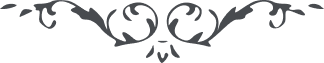 Munajat (41) – Prayers & Meditations by Bahá’u’lláh, No. XLI, page 57Thy unity is inscrutable, O my God, to all except them that have recognized Him Who is the Manifestation of Thy singleness and the Dayspring of Thy oneness. Whoso assigneth a rival unto Him hath assigned a rival unto Thee, and whoso hath set up a peer for Him hath set up a peer for Thyself. No, no, none can withstand Thee in the whole of creation. Thou hast everlastingly been exalted far above all comparison and likeness. Thy oneness hath been demonstrated by the oneness of Him Who is the Dawning-Place of Thy Revelation. Whosoever denieth this, hath denied Thy unity, and disputed with Thee about Thy sovereignty, and contended with Thee in Thy realm, and repudiated Thy commandments.Assist Thou Thy servants, O my Lord, to recognize Thy unity and to declare Thy oneness, that all may gather together around what Thou didst desire in this Day whereon the sun of Thine essence hath shone forth above the horizon of Thy will, and the moon of Thine own being hath risen from the Dayspring of Thy behest. Thou art He, O my Lord, from Whose knowledge nothing whatsoever escapeth, and Whom no one can frustrate. Thou doest Thy pleasure, by Thy sovereignty that overshadoweth the worlds.Thou well knowest, O my God, my Best-Beloved, that naught can quench the thirst I suffer in my separation from Thee except the waters of Thy presence, and that the tumult of my heart can never be stilled save through the living fountain of my reunion with Thee. Send down, then, upon me, O my Lord, out of the heaven of Thy bounty what will draw me nearer unto the chalice of Thy gifts, and make me able to quaff the choice sealed Wine, Whose seal hath been loosed in Thy name, and from Which the sweet savors of Thy days have been shed abroad. Thou, in truth, art the All-Bountiful, Whose grace is infinite.The whole universe testifieth to Thy generosity. Have mercy, then, upon me by Thy graciousness, and deal bountifully with me through the power of Thy sovereignty, and suffer me to enjoy near access to Thee by Thy manifold favors. Thou, truly, art the Great Giver, the Almighty, the Ever-Forgiving, the Most Bountiful.